Teacher Name: Ambreen Badar  	        Class: 8                Subject: Mathematics	                                         Dat   13th Sept’ 2019Topic: Number sequence Q1: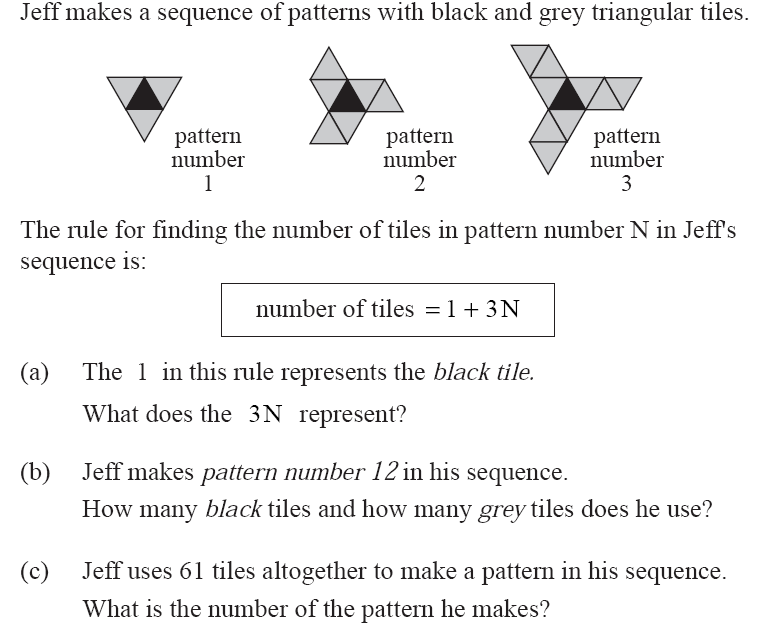 Q2: 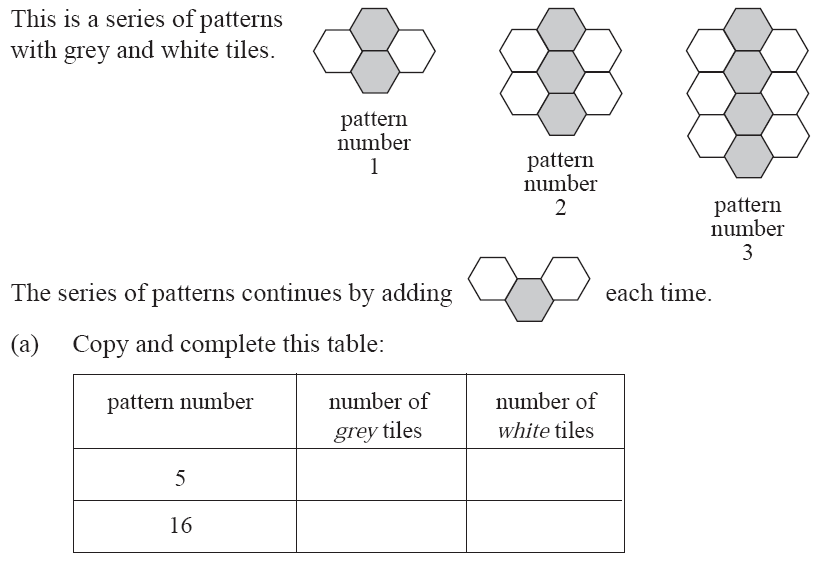 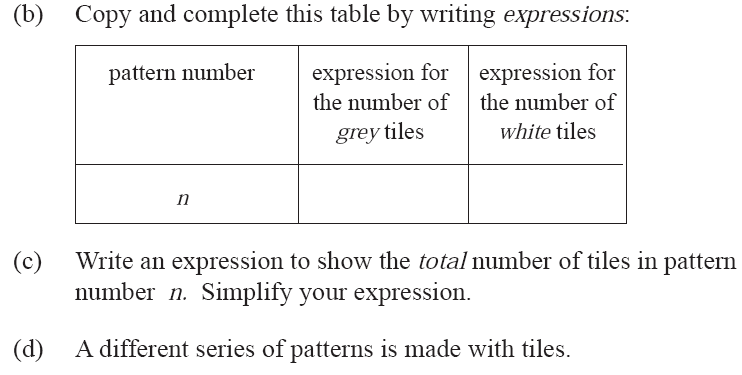 Q3: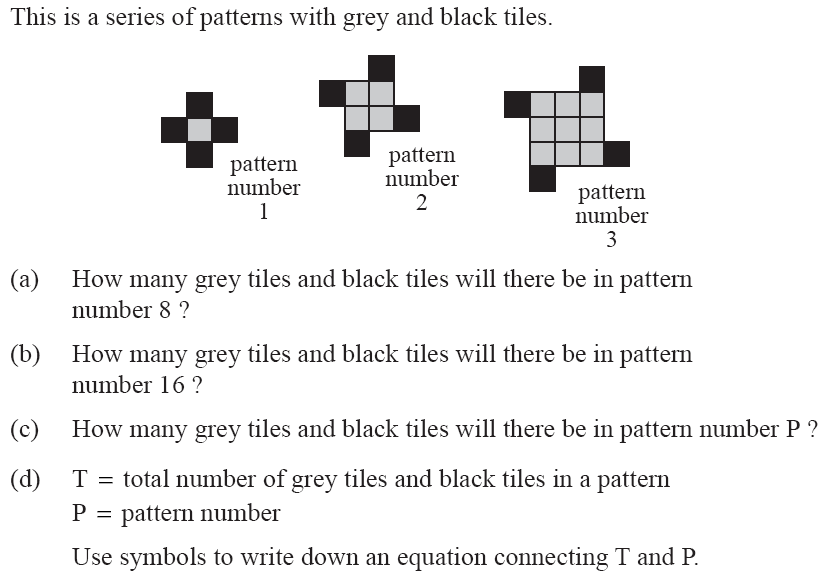 Q4: 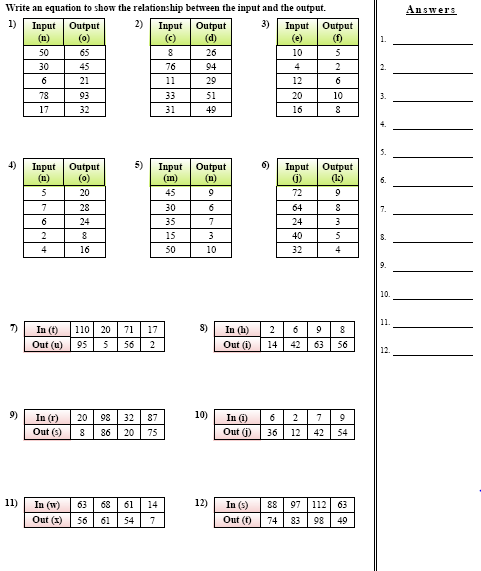 Q5: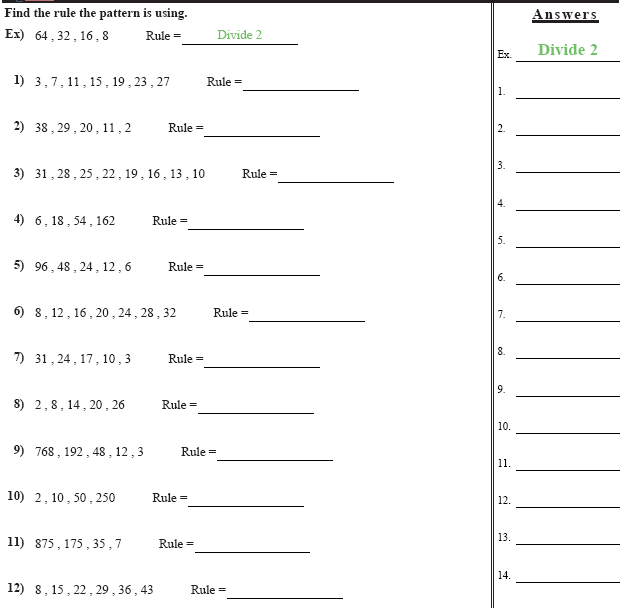 ANSWERS: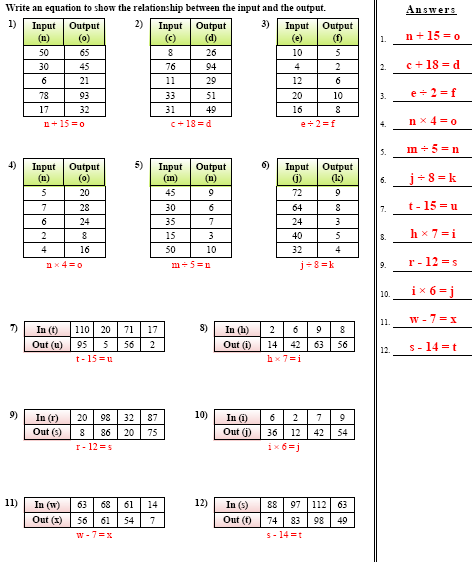 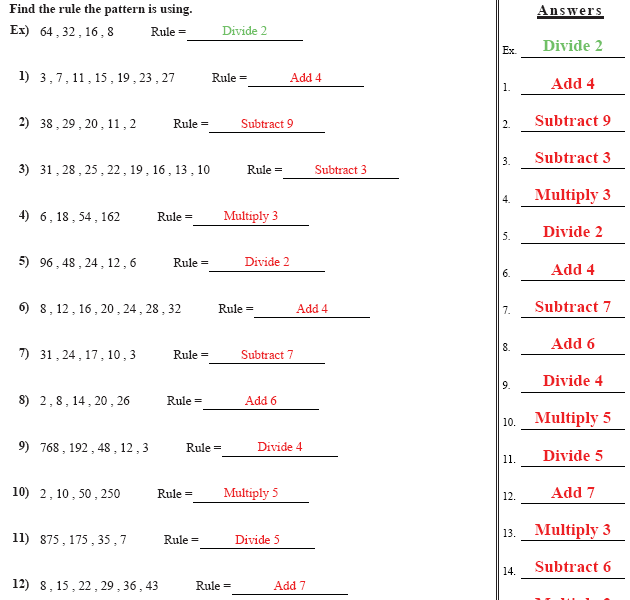 